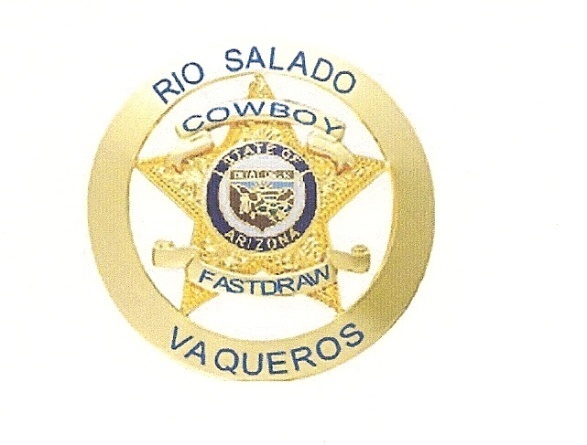                RIO SALADO VAQUEROS                    Membership Form
                          

Name 							Alias 						

Address 							City 				Zip 		Phone # 							Cell # 						

Email 														

CFDA # 					Member of NRA     Yes 
(Must be a member of CFDA)		Member of Rio Salado Sportsman’s Club   Yes 

Received copy of our By Laws		Yes Annual Dues			$24.00 per year ($2.00 per month, expires April 30)	$		
Badge (optional)	$40.00 for badge plus shipping (estimate)		Yes Pay $40.00 now and when received pay the extra cost(approximate 6-8 weeks)Signature of Applicant 								Date 			

Signature of Parent 								Date 			

                                                     Do Not Write Below This Line
Date Received 				Payment Type 		    Membership #